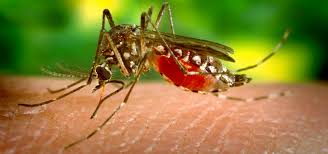                   (photo courtesy CDC, 2019)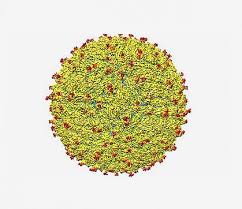                                                                                                                                           Zika Virus				      (photo courtesy of NIH, n.d.)